Муниципальное бюджетное дошкольное образовательное учреждение«Детский сад  №80»Принято 	                                                                            УТВЕРЖДАЮна Педагогическом совете                                                   Заведующий  МБДОУ д/с №80протокол от 28.08.2023г. № 4                                       ______________И.В.Долгова                                                                                         Приказ от 29.08.2023 № 110               Дополнительная общеразвивающая программа                       социально-педагогической направленности                                      «АНГЛИЙСКИЙ ЯЗЫК»	      Возраст воспитанников: 5-6 лет                                    Срок реализации: 8 месяцев                                                                              Автор-составитель:                                                                              Шапаренко Елена Игоревна                                              г.Таганрог	2023г.I КОМПЛЕКС ОСНОВНЫХ ХАРАКТЕРИСТИК ПРОГРАММЫПОЯСНИТЕЛЬНАЯ ЗАПИСКА.Направленность дополнительной общеразвивающей программы.Дополнительная общеразвивающая программа «Английский язык» социально – педагогической направленности. Программа разработана в соответствии с Федеральным законом «Об образовании в Российской Федерации» № 273-ФЗ от 29.12.2012 года, Примерными требованиями к программам дополнительного образования детей и Порядком организации и осуществления образовательной деятельности по дополнительным общеобразовательным программам (Приказ Министерства Просвещения от 09.11. 2018 года № 196).Актуальность программыВ настоящее время в связи с укреплением международных связей повысился интерес к раннему обучению детей иностранным языкам. Изучение иностранного языка в раннем возрасте особенно эффективно, т.к. именно дети дошкольного возраста проявляют большой интерес к людям иной культуры. Эти детские впечатления сохраняются на долгое время и способствуют развитию внутренней мотивации изучения первого, а позже и второго иностранного языка. В целом, раннее обучение неродному языку несет в себе огромный педагогический потенциал как в плане языкового, так и общего развития детей. В процессе обучения иностранному языку на раннем этапе обнаружились собственные проблемы, одной из которых является необходимость разработки программы, которая бы обеспечила реализацию принципа непрерывного систематического языкового образования.В связи с возрастающей учебной нагрузкой в начальной школе, с одной стороны, и заинтересованностью родителей в изучении их детьми английского языка с другой, а также исходя из заботы о здоровье ребенка, появилась необходимость в создании программы обучения английскому языку в раннем возрасте, которая позволит развить и сохранить интерес и мотивацию к изучению иностранных языков. Актуальность данной программы обусловлена также ее практической значимостью. Дети могу применить полученные знания и практический опыт, когда пойдут во 1 класс. К тому моменту у них будет сформировано главное –интерес к дальнейшему изучению английского языка, накоплен определенный объем знаний, что значительно облегчит освоение любой программы обучения английскому языку в начальной школе.Отличительные особенности программы состоят в создании благоприятных условий для максимального раскрытия индивидуального и творческого потенциала детей, выявление и развитие их лингвистических и специальных способностей с целью их дальнейшего самоопределения в образовательно-познавательном пространстве систем дополнительного образования. Данная платная образовательная услуга предполагает формирование элементарных навыков общения на английском языке у детей дошкольного возраста. Предлагаемая программа направлена на поэтапное формирование и развитие элементарных навыков устной речи у детей дошкольного возраста изучающих иностранный (английский) язык в качестве первого иностранного языка в детском саду. Она строится на основе преемственности по отношению к целям и содержанию обучения иностранному языку, заложенными в детском саду с учетом методических принципов. Работа по данной программе осуществляется в доброжелательной атмосфере, на фоне доверительных отношений между педагогом и детьми.Возрастные особенности детей 5-6 лет (старшая группа)        В период с 5 до 6 лет ребенок постепенно начинает адекватно оценивать результаты своего участия в играх соревновательного характера. Удовлетворение полученным результатом к 6 годам начинает доставлять ребенку радость, способствует эмоциональному благополучию и поддерживает положительное отношение к себе («я хороший, ловкий» и т.д.). Уже начинают наблюдаться различия в движениях мальчиков и девочек (у мальчиков - более прерывистые, у девочек – мягкие, плавные). К 6 годам совершенствуется развитие мелкой моторики пальцев рук. Некоторые дети могут продеть шнурок в ботинок и завязать бантиком. В старшем возрасте продолжают совершенствоваться культурно- гигиенические 9 навыки: умеет одеться в соответствии с условиями погоды, выполняет основные правила личной гигиены, соблюдает правила приема пищи, проявляет навыки самостоятельности. Полезные привычки способствуют усвоению основ здорового образа жизни.       Речевое развитие Общение детей выражается в свободном диалоге со сверстниками и взрослыми, выражении своих чувств и намерений с помощью речевых и неречевых (жестовых, мимических, пантомимических) средств. Продолжает совершенствоваться речь, в том числе ее звуковая сторона. Дети могут правильно воспроизводить шипящие, свистящие и сонорные звуки. Развивается фонематический слух, интонационная выразительность речи при чтении стихов в сюжетно-ролевой игре и в повседневной жизни. Совершенствуется грамматический строй речи. Дети используют все части речи, активно занимаются словотворчеством. Богаче становится лексика: активно используются синонимы и антонимы. Развивается связная речь: дети могут пересказывать, рассказывать по картинке, передавая не только главное, но и детали.        Познавательное развитие В познавательной деятельности продолжает совершенствоваться восприятие цвета, формы и величины, строения предметов; представления детей систематизируются. Дети называют не только основные цвета и их оттенки, но и промежуточные цветовые оттенки; форму прямоугольников, овалов, треугольников. К 6-ти годам дети легко выстраивают в ряд – по возрастанию или убыванию – до десяти предметов разных по величине.Объем и сроки освоения программы: 8 месяцев -  32 часа.Форма обучения - очная.Особенности организации образовательного процессапризвана вызывать интерес у детей и положительно воздействовать на их эмоции, развивать их фантазию, любознательность и творчество, формировать способности взаимодействия друг с другом в игровых ситуациях, разработке коллективных проектов, подготовке и проведении инсценировок и т.д.;содержание обучения и, прежде всего, его предметная сторона (о чем говорить, что слушать, делать) учитывает личный опыт ребенка, который он приобретает, общаясь на родном языке, и соотносит с тем опытом, который дети приобретают на занятиях по иностранному языку;открывает ребенку доступ к культуре другого народа, знакомя его с особенностями повседневного быта их сверстников в стране изучаемого языка, детским фольклором, традициями проведения праздников (Рождество, Новый год, День рождения) и играми.Режим занятийЦЕЛЬ И ЗАДАЧИ ПРОГРАММЫЦель программы: развитие у детей интереса к изучению иностранного языка; коммуникативных способностей детей, мотивационно-волевых качеств, социальная адаптация и расширение кругозора средствами английского языка.Задачи:Обучающие: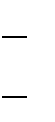 обучение дошкольников английской разговорной речи;подготовка базы для успешного перехода к углубленному изучению английского языка в начальных классах общеобразовательной школы;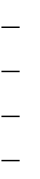 развитие интеллектуальных способностей, внимания и памятисоздание условий для коммуникативно-психологической адаптации детей 5-6 лет к изучению иностранного языка;расширение кругозора детей посредством знакомства с иноязычными праздниками, традициями,иностранными словами, вошедшими в русский язык и др.;использование материалов региональной направленности в иноязычной деятельности детей.Развивающие: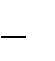 развитие творческой активности, мышц артикуляционного аппарата, слуха, внимания.        Воспитательные:   формирование положительно – эмоционального восприятия окружающего мира, интереса к другим странам, их культуре, обычаям традициям и нравам.   привить любовь к языкам.В 5-6 лет необходимо заложить основы для всестороннего развития коммуникативной компетенции, которая формируется во всех видах речевой деятельности - слушании (аудировании), говорении. 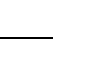 Основными целями изучения английского языка в таком возрасте являются следующие коммуникативные умения и навыки:развитие намеренного запоминания, а именно: воспроизведение слов и простейших ре-чевых моделей, типа I am..., I have..., I can, односложные ответы на вопросы: Yes, No; развитие умения у детей понимать речь педагога, диктора или же сверстников в нормальном темпе;выработка определенного автоматизма речевых навыков, что достигается при помощи  повторяемости лексико-грамматических единиц.СОДЕРЖАНИЕ ПРОГРАММЫВ ходе обучения используется принцип «нарастания» - прогрессивное увеличение объема нового материала при постоянном повторении пройденного. Таким образом, сохраняется лексика, повторяясь в сочетании с новой, но уже в других комбинациях и смысловом контексте. За счет многократной повторяемости в том числе и на разных возрастных уровнях (тематика 1-го, 2-го и 3-го годов обучения перекликается) происходит процесс «наложения». Материал одного занятия постепенно и естественно усваивается на протяжении нескольких занятий, повторяется и обогащается на каждом следующем году обучения.                      Учебный план                                          5-6 лет       Содержание учебного плана                       Тема 1. Привет! Как тебя зовут?В этом блоке занятий дети будут учиться: - понимать на слух счёт до трёх по-английски; - здороваться и прощаться на английском языке: “Hello!”, “Good-bye!” (“Bye!”); понимать на слух вопрос “What’s your name?”; - отвечать на вопрос “What’s your name?”, употребляя конструкцию “I’m (Dima); - понимать на слух выражения “Yes.”, “No.”, “Stand up!”, “Sit down!”, “Bend left!”, “Bend right!”, “Hop!”; - понимать выражения классного обихода (“Good!”, “Very good!”, “Good for you!”); - узнавать в речи слова map, Australia, England (Great Britain); - употреблять в речи слово “yes”;Тема 2. Что я умею? Что я не умею?В этом блоке занятий дети будут учиться:- понимать на слух выражение “Glad to see you!”; -уточнять имя собеседника, задавая вопрос “Are you (Dima)?”; - отвечать на вопросы “Are you (Dima)?”, используя краткие ответы “Yes, I am” и “No, «I am not”;- обращаться к собеседнику с просьбой совершить то или иное действие, употребляя слово “please”; - понимать на слух сообщения о том, что умеют делать другие; - выполнять команды “Clap your hands!”, “Stamp your feet!”, “Nod your head!”, “Dance a dance!”;- Давать краткий ответ “No, I can not” на вопрос “Can you swim?”; - сообщать, что они не умеют делать что-либо; Тема 3. Животные: Лесные, домашние животные. Мои питомцы.	В этом блоке занятий дети будут учиться: - считать до десяти; - называть по-английски лесных, домашних животных и питомцев, используя структуру “I can see a (bear)”; - задавать вопрос “What’s this?” с указанием на предмет и отвечать на него; • задавать вопрос “What’s this?” без указания на предмет и отвечать на него; • понимать конструкции “Come back!”, “Fly away”; - говорить по-английски «доброе утро» и «добрый вечер»; - спрашивать, какой именно предмет (животное) отсутствует; • сообщать о наличии предмета (животного); - задавать вопрос о наличии близко или далеко расположенных предметов (животных), указывая на них; - давать краткий ответ “No, it isn’t / Yes, it is” на вопрос “Is it a (horse)?;  - различать в речи слова с краткими и долгими гласными звуками; Тема 4. Моя семья.В этом блоке занятий дети будут учиться: - считать до четырнадцати; - называть по-английски членов семьи; - задавать вопрос о человеке “Who is this?”. Употреблять местоимение “Who” в сложном предложении; - задавать вопрос, требующий подтверждения и отвечать на такой вопрос; - описывать действия людей; - прослушивать короткие тексты на английском языке и понимать их содержание.Тема 5. Цвета.В этом блоке занятий дети будут учиться: - считать до семнадцати; - сообщать о своих предпочтениях; - задавать вопрос о наличии предмета; - называть по-английски цвета;Тема 6. Части тела.В этом блоке занятий дети будут учиться:- называть по-английски части тела человека; - понимать на слух инструкции преподавателя и выполнять соответствующие действия;- использовать речевые структуры занятия в ситуациях общения.Тема 7. Фрукты. Овощи. День Рождения.В этом блоке занятий дети будут учиться: - называть по-английски фрукты, овощи, сладости, посуду; - сообщать другим, сколько им лет;- поздравлять других с днем рождения и отвечать на поздравление.Тема 8. Мой дом.В этом блоке занятий дети будут учиться: - считать до двадцати одного; - сообщать другим, где они живут; - называть по-английски места, где живут люди и животные; - спрашивать других, где они живут; - сообщать другим о будущих событиях; Тема 9. Мебель.В этом блоке занятий дети будут учиться: - назвать имеющуюся в доме мебель;- использовать в речи обороты: «Мне нравится, мне не нравится»;-выбирать и называть мебель в зависимости от предназначения ее в той или иной комнате дома.Тема 10. Одежда. Погода.В этом блоке занятий дети будут учиться:- узнавать в речи и называть по-английски предметы одежды; - исполнять песенку и стихотворение про одежду на английском языке; - считать «в обратном направлении» от четырёх до одного; -узнавать в речи слова, употребляемы для описания погоды.Тема 11. Руки, ноги и хвосты.В этом блоке занятий дети будут:- знакомиться с новой лексикой с помощью озвученной компьютерной презентации «Части тела»,-повторять, затем называть части тела совместно с педагогом показывая на кукле;-Знакомиться с новой лексикой «Части лица» с помощью озвученной компьютерной презентации. (Педагог  комментирует, дети повторяют, затем называют части лица совместно с педагогом, показывая на себе).
Тема 12. Я умею все на свете.В этом блоке дети знакомятся с глаголами движения: to jump, to run, to clap, to play и т.п. А также что дети умеют делать (can) и что любят делать (like). -Ребята изучают новую лексику, связанную с различными видами спорта и спортивных игр (рlay, football, basketball, hockey, badminton, chess, table tennis, tennis). -Диалог с ребятами на тему «Что они умеют делать?»Тема 13. Моя неделя.В этом блоке:-Дети знакомятся с днями недели. Работа с презентацией.-Каждый рассказывает свой распорядок дня. Дети изображают всё это картинками.-Работа с лексикой по картинкам.Тема 14. Транспорт.В этом блоке занятий дети будут учиться:-называть транспорт, классифицировать его по картинкам;-знакомится с особенностями транспорта в англоязычных странах;-аудирование по данной теме;-разучивание песенка: «My car»ПЛАНИРУЕМЫЕ РЕЗУЛЬТАТЫ5-6 летК концу года дети должны знать:о своем теле, его частяхо семьесчет от 1 – 10фрукты и овощипродукты питанияигрушкизнать наизусть короткие рифмовки, песни, стихиК концу года дети должны уметь:выполнять по просьбе педагога простые действия,уметь здороваться, прощаться,понимать на слух обращения педагога на иностранном языке, построенные на знакомом языковом материале,отвечать на вопросы педагога,ассоциировать слова и словосочетания с соответствующими картинками и описаниями.II КОМПЛЕКС ОРГАНИЗАЦИОННО-ПЕДАГОГИЧЕСКИХ УСЛОВИЙКАЛЕНДАРНЫЙ УЧЕБНЫЙ ГРАФИКПерспективное планирование предусматривает 4 занятия в месяц. Однако их количество и последовательность могут варьироваться с учетом государственных праздников, карантинов, а так же степени сложности темы.УСЛОВИЯ РЕАЛИЗАЦИИ ПРОГРАММЫМатериально-техническое обеспечениеТехнические средства обучения: ноутбук, проектор, экран.Перечень оборудования, инструментов и материалов: демонстрационный и раздаточный материал, магнитная доска, дидактические игры, игрушки, карточки с буквами, цифрами, плакат с английским алфавитом, атрибуты для имитационных игр, картинки по лексическим темам.Информационное обеспечение: аудиозаписи, фонозаписи, учебные фильмы, презентации по лексическим темам.Кадровое обеспечение:Шапаренко Елена Игоревна -педагог первой квалификационной категории- имеет высшее образование- прошла курсы по изучению английского языка  (Европейская школа корреспонденции)- в настоящее время проходит переподготовку в институте РОПК по специальности «Учитель английского языка в общеобразовательном учреждении» ФОРМЫ ОПРЕДЕЛЕНИЯ РЕЗУЛЬТАТИВНОСТИ ОСВОЕНИЯ ПРОГРАММЫФормы отслеживания и фиксации образовательных результатов - оценка индивидуального развития ребенка, в рамках педагогической диагностики (связанна с оценкой эффективности педагогических действий и лежащей в основе их дальнейшего планирования), видеозапись, табель посещаемости.Формы демонстрации образовательных результатов – видеозаписи и фото занятий.ОЦЕНОЧНЫЕ МАТЕРИАЛЫОценка индивидуального развития ребенкафронтальные и индивидуальные вопросы;занятия повторения;проведение праздников;проведение интеллектуальных и дидактических игр;проведение открытых занятий для родителей;проведения конкурсов чтецов.МЕТОДИЧЕСКИЕ МАТЕРИАЛЫМетоды и приемы обучения:Работа над произношением (сказки, скороговорки, рифмовки).Работа с игрушкой (диалог с игрушкой, описание игрушки).Работа с картинкой (описание картинки, подвижные игры, спокойные игры, творческие игры)Разучивание и декламация стихов (конкурс стихов, разучивание песен).Приемы:- игровой (повышения мотивации к обучению);-коммуникативный (речевая направленность, новизна, ситуативность, активация речемыслительной деятельности учащихся в процессе овладения языком как средством общения, с использованием личностно-ориентированных технологий.С целью повышения интереса к английскому языку часто вводятся занимательные элементы в занятия. Игровая методика – основа обучения на начальном этапе. Чем ближе к жизни игровая ситуация, тем легче и быстрее дети запоминают языковой материал. На начальном этапе изучения языковой материал включает общеупотребительную лексику, доступную и знакомую детям. Малыши этого возраста быстрее усваивают слова, обозначающие конкретные предметы, которые можно увидеть и потрогать руками.Игры, используемые при проведении занятий:подвижные (зарядка, подражание повадкам животных, и др.); стихи и песни, сопровождаемые движениями, настольные (домино, лото и др.), дидактические игры и пр.Двигательная активность учеников на занятии английского языка способствует лучшему овладению языковым материалом, снятию усталости и повышению мотивации к обучению. Активное по- ведение учащихся на занятии обеспечивается за счет использования рифмовок, стихотворений, песен на основе движений и проведения физкультминуток: на занятие проводятся 1-2 физкультминутки по 2-3 минуты.Практикуется использование смешанных русско-английских стихов, позволяющих младшим дошкольникам в легкой и доступной форме запоминать иностранные слова и грамматические конструкции (как один из продуктивных способов изучения лексических единиц).Формы организации образовательного процесса: фронтальная, групповая, индивидуальная, парная.Формы организации занятия: направлены не на усвоение как можно большего количества лексических единиц, а на воспитание интереса к предмету, развитие коммуникативных навыков ребенка, умение выразить себя. При этом гармонично используются основные виды детской деятельности: игровая, речевая, музыкальная и изобразительная.Обязательным условием эффективного проведения подобных форм – положительный эмоциональный фон. Ребенок учится работать самостоятельно, использовать разные источники информации и новые технологии. На занятиях используются методы эмоциональной раскачки, упражнения на рефлексию, визуализацию и релаксацию.Одним из важных средств создания благоприятного микроклимата является похвала ребенка. Она может быть вербальной: «Well done!», «How clever you are!», «Good boy/girl!» и невербальной: улыбка, жесты, мимика, аплодисменты и т.д.Педагогические технологии:Технология сотрудничества реализует принцип демократизации дошкольного образования, равенство в отношениях педагога с ребенком, партнерство в системе взаимоотношений «Взрослый - ребенок».Здоровьесберегающие технологии: обеспечения социально-психологического благополучия ребенка (обеспечивающие психическое и социальное здоровье ребенка и направленные на обеспечение эмоциональной комфортности и позитивного психологического самочувствия ребенка в процессе общения со сверстниками и взрослыми в детском саду.Информационно-коммуникационные технологии: применение ИКТ значительно обогащает обучение английскому языку, стимулирует индивидуальную деятельность и развитие познавательных процессов детей, расширяется кругозор ребенка.Игровая технология: строится как целостное образование, охватывающее определенную часть занятия и объединенное общим содержанием, сюжетом, персонажем.Дидактические материалы: куклы, мягкие игрушки, мяч, волшебный мешочек (фрукты, овощи, животные), лото, домино, картотека дидактических игр по английскому языку.СПИСОК ЛИТЕРАТУРЫ1.Шишкова И.А., Вербовская М.Е. Английский язык для малышей/под ред. Н.А. Бонк; 2.Аудиоприложение к учебнику «Английский для малышей». Шишкова И.А, Вербовская М.Е.2006 - (Mp3)№Наименование разделовСтраницаI.КОМПЛЕКС ОСНОВНЫХ ХАРАКТЕРИСТИК ПРОГРАММЫКОМПЛЕКС ОСНОВНЫХ ХАРАКТЕРИСТИК ПРОГРАММЫ1.1Пояснительная запискаПояснительная запискаНаправленность	дополнительной	общеразвивающей программыАктуальность программыОтличительные особенности программыВозрастные особенности  детей 4-5 лет  Объем и сроки освоения программыФормы обученияОсобенности организации образовательного процессаРежим занятий 3Направленность	дополнительной	общеразвивающей программыАктуальность программыОтличительные особенности программыВозрастные особенности  детей 4-5 лет  Объем и сроки освоения программыФормы обученияОсобенности организации образовательного процессаРежим занятий 3Направленность	дополнительной	общеразвивающей программыАктуальность программыОтличительные особенности программыВозрастные особенности  детей 4-5 лет  Объем и сроки освоения программыФормы обученияОсобенности организации образовательного процессаРежим занятий 3Направленность	дополнительной	общеразвивающей программыАктуальность программыОтличительные особенности программыВозрастные особенности  детей 4-5 лет  Объем и сроки освоения программыФормы обученияОсобенности организации образовательного процессаРежим занятий  4Направленность	дополнительной	общеразвивающей программыАктуальность программыОтличительные особенности программыВозрастные особенности  детей 4-5 лет  Объем и сроки освоения программыФормы обученияОсобенности организации образовательного процессаРежим занятий 4Направленность	дополнительной	общеразвивающей программыАктуальность программыОтличительные особенности программыВозрастные особенности  детей 4-5 лет  Объем и сроки освоения программыФормы обученияОсобенности организации образовательного процессаРежим занятий 4-5Направленность	дополнительной	общеразвивающей программыАктуальность программыОтличительные особенности программыВозрастные особенности  детей 4-5 лет  Объем и сроки освоения программыФормы обученияОсобенности организации образовательного процессаРежим занятий 5Направленность	дополнительной	общеразвивающей программыАктуальность программыОтличительные особенности программыВозрастные особенности  детей 4-5 лет  Объем и сроки освоения программыФормы обученияОсобенности организации образовательного процессаРежим занятий1.2Цель и задачи программы   51.3Содержание программыСодержание программы1.3.1. Учебный план71.3.2. Содержание учебного плана8-111.4Планируемые результаты112.КОМПЛЕКС ОРГАНИЗАЦИОННО-ПЕДАГОГИЧЕСКИХ УСЛОВИЙКОМПЛЕКС ОРГАНИЗАЦИОННО-ПЕДАГОГИЧЕСКИХ УСЛОВИЙ2.1Календарный учебный график.122.2Условия реализации программы.Условия реализации программы.2.2.1. Материально-техническое обеспечение122.2.2. Информационное обеспечение12 2.2.3. Кадровое обеспечение2.3Формы определения результативности освоения программы.122.4Оценочные материалы.132.5Методические материалы.Методические материалы.2.5.1. Методы и приемы обучения   132.5.2. Формы организации образовательного процесса142.5.3. Формы организации занятия142.5.4. Педагогические технологии14 2.5.5. Дидактические материалы        14-152.6Список литературы.    15Количество в неделю1Количество в год32Продолжительность платной образовательной услуги30 мин (1 час)Объем недельной образовательной нагрузки платной образовательной услуги30 мин (1 час)Объем годовой образовательной нагрузки платной образовательной услуги32 часа№пНазвание разделаКоличествочасов(практическихзанятий)1Привет! Как тебя зовут?22Что я умею? Что я не умею?23Животные: лесные, домашние, мои питомцы. 24Моя семья.25Цвета.26Части тела.27Фрукты,овощи.28Мой дом.29Мебель.210Одежда. Погода.211Руки, ноги и хвосты.212Я умею все на свете.213Моя неделя.214Транспорт.215Обобщающие занятия по всем пройденным темам.4Начало реализации платной образовательной услуги02.10.2023Окончание реализации платной образовательной услуги31.05.2024Продолжительность реализации платной образовательной услуги32 неделиПродолжительность платной образовательной услуги30 минОбъем недельной образовательной нагрузки платной образовательной услуги30 мин5-6 лет5-6 летИгра “Go! Go! Go!”Go! Go! Go! (шагаем)Quick and slow (быстро шагаем, медленно) Quick and slowTip-toe, tip-toe (на цыпочках)Stop! (не двигаясь, стоим на месте).Игра “Bug” по теме«Игрушки. Toys».На столе из игрушек учитель выкладывает круг. В центре лежит иг- рушка божья коровка. Учитель раскручивает его. Он останавливается, на кого указывает, то животное называется на английском языке.Игра “The Cube”Дети бросают кубик, на котором изображены животные, цифры, цвета и т.д. называют, то что выпало.-this is a cow/blue/etc.Игра “Show me, please”Дети показывают игрушку, которую учитель называет на английском, повторяют ее название на английском.-show me, please a monkey/cat/frog/etc.Игра “Cat and mouse”I am a mouse, (мыши гладят кота) You are a cat,One, two, threeCatch me! (кот ловит убегающих мышей).Дети передают друг другу игрушки, называя их на английском языке.Игра «Передай иг- рушку»Пальчиковая игра “My family” по теме«Моя семья. My Family»Мама – mother (загибает пальчики) Папа FatherСестренка Sister Братик BrotherЭто –Family- семья, мама, папа, брат, сестра и я!Цифровые образовательные ресурсыЦифровые образовательные ресурсыhttp://www.school-collection.edu.ruЕдиная коллекция цифровых образовательных ре- сурсов.	Методические	материалы,	тематическиеколлекции	«Английский	язык	онлайн».	Уроки грамматики и тексты.http://www.edu.ru«Российское образование» федеральный портал. Ка- талог образовательных Интернет-ресурсов. Учебно- методическая библиотека. Нормативные документыи стандарты. Интернет-порталы: содержание и тех-